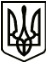 МЕНСЬКА МІСЬКА РАДАРОЗПОРЯДЖЕННЯ 04 лютого  2022 року 	м.Мена				№ 32Про затвердження персонального складу комісії з питань техногенно-екологічної безпеки і надзвичайних ситуацій Менської міської територіальної громадиНа виконання рішення 1 сесії Менської міської ради 8 скликання від 16.12.2020 № 19 «Про комісію з питань техногенно - екологічної безпеки і надзвичайних ситуацій Менської міської об’єднаної територіальної громади», керуючись п. 20 ч. 4 ст. 42 Закону України «Про місцеве самоврядування в Україні» та у зв’язку із кадровими змінами:Затвердити персональний склад комісії з питань техногенно-екологічної безпеки і надзвичайних ситуацій Менської міської територіальної громади в новій редакції, а саме:2. Розпорядження міського голови від 11.02.2021 № 58, зі змінами, вважати таким, що втратило чинність. 3. Контроль за виконанням розпорядження покласти на першого заступника міського голови.Міський голова	Геннадій ПРИМАКОВГолова комісії:1.ПРИМАКОВГеннадій Анатолійович міський голова;Перший заступник голови комісії:Перший заступник голови комісії:2.НЕБЕРАОлег Леонідовичперший заступник міського голови  Менської міської ради;Заступник голови комісії:Заступник голови комісії:3.ГАЄВОЙСергій Миколайовичзаступник міського голови з питань діяльності виконавчих органів ради Менської міської ради;Секретар комісії:4.МОСКАЛЬЧУК Марина Віталіївнаначальник відділу соціального захисту населення, сім’ї, молоді та охорони здоров’я Менської міської ради;Члени комісії:5.БЕЛАШКО Олександр Івановичначальник Менського управління Головного управління Держпродспоживслужби у Чернігівській області (за згодою);6.БЕРНАДСЬКАТетяна Анатоліївнаначальник юридичного відділу Менської міської ради;7.ГНИП Володимир Івановичзаступник міського голови з питань діяльності виконавчих органів ради Менської міської ради;8.ДАВИДЮК Юрій Олександровичначальник першого відділу Корюківського районного територіального центру комплектування та соціальної підтримки (за згодою);9.ДОВГАЛЬЄвгеній Володимировичначальник Корюківського районного відділу ГУ ДСНС України в Чернігівській області (за згодою);10.КЕЗЛЯ Андрій Вікторовичт. в. о. начальника відділення поліції № 1 Корюківського районного відділу поліції  ГУНП в Чернігівській області (за згодою);11.КОРНІЄНКО Наталія Іванівнагенеральний директор КНП «Менський центр первинної медико-санітарної допомоги» Менської міської ради;12.КРАВЦОВВалерій Михайловичначальник відділу житлово-комунального господарства, енергоефективності та комунального майна13.НЕРОСЛИКАлла Петрівнаначальник Фінансового управління Менської міської ради;14.ПРИЩЕПАВікторія Василівназаступник міського голови з питань діяльності виконавчих органів ради Менської міської ради;15.РАЗНОВАН Григорій Івановичгенеральний директор КНП «Менська міська лікарня» Менської міської ради;16.СОЛОХНЕНКО Світлана Анатоліївнаначальник відділу бухгалтерського обліку та звітності Менської міської ради;17.СОЛОХНЕНКО Станіслав Віталійовичначальник дільниці ядра мережі та об’єктів зв’язку № 224/3 м. Мена Чернігівської філії публічного акціонерного товариства «Укртелекому» (за згодою);18.ТЕРЕНТІЄВ Павло Олександровичначальник відділу земельних відносин, агропромислового розвитку та екології Менської міської ради;19.МИНЕЦЬРоман Вікторовичдиректор КП «Менакомунпослуга» Менської міської ради;20.ФУРМАН Анатолій Володимировичдиректор КУ «Місцева пожежна охорона» Менської міської ради.